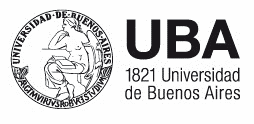 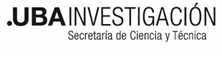 PRESENTACIÓN DEL INFORME FINAL BECA UBACyTFECHA: BECARIO/A: Nº DNI: UNIDAD ACADÉMICA:Nº RESOLUCIÓN(ES) DE OTORGAMIENTO Y/O PRÓRROGA DE LA BECA: TIPO DE BECA: PERÍODO DE BECA (según Resoluciones): COMIENZA:                          FINALIZA: MOTIVO DE FINALIZACIÓN:           Junto con esta solicitud, y con acuerdo de su director/a, deberá presentar el Informe Final de su beca, que deberá contemplar los siguientes ítems:Avances del Plan de trabajo de la beca (objetivos alcanzados)Avances del/a Doctorado/Maestría ¹: Cursos de posgrado (especificar fecha de final y puntaje asignado)Producción: Trabajos publicados  / Presentaciones a congresosEtapa de formulación de la Tesis ¹: introducción, desarrollo o en etapa de finalización. Desarrolle brevemente.Otros elementos que considere pertinentes.1 Para becaria/os de Maestría y/o Doctorado y/o Culminación de Doctorado     Firma Becario/a                                                   Aclaración    Firma Director/a de Beca                                      Aclaración